Ośrodek Rehabilitacyjno-Edukacyjno-WychowawczyMyślenice Zdrojowa 119Konspekt- Ćwiczenia korekcyjne – plecy okrągłe część I – nauka przyjmowania postawy skorygowanejProwadzący: Opiekun lub rodzic	Zajęcia:  Wychowanie fizyczneTemat: - Ćwiczenia korekcyjne – plecy okrągłe część I – nauka przyjmowania postawy skorygowanejCele ogólne:Nauka przyjmowania postawy skorygowanejCele szczegółowe:Utrwalanie nawyków prawidłowej postawy ciała w pozycji na plecachForma: indywidualnaMetoda: Szczególną uwagę należy zwrócić na odcinek lędźwiowy. Musi on przylegać ściśle do podłoża podczas wykonywanych ćwiczeńPrzybory:  materac , koc do ćwiczeń, wygodne ubranie Przebieg zajęć:Ćwiczenie numer 1Pw-leżenie tyłem, kończyny dolne ugięte w stawach kolanowych i biodrowych, stopy oparte o podłoże ,kończyny górne leża  również oparte  o podłożeRuch- ruchy głową w przód i tył  bez odrywania jej od podłoża , a następnie ustawienie głowy w pozycji skorygowanej ( wzrok skierowany w górę, broda lekko ściągnięta do mostka)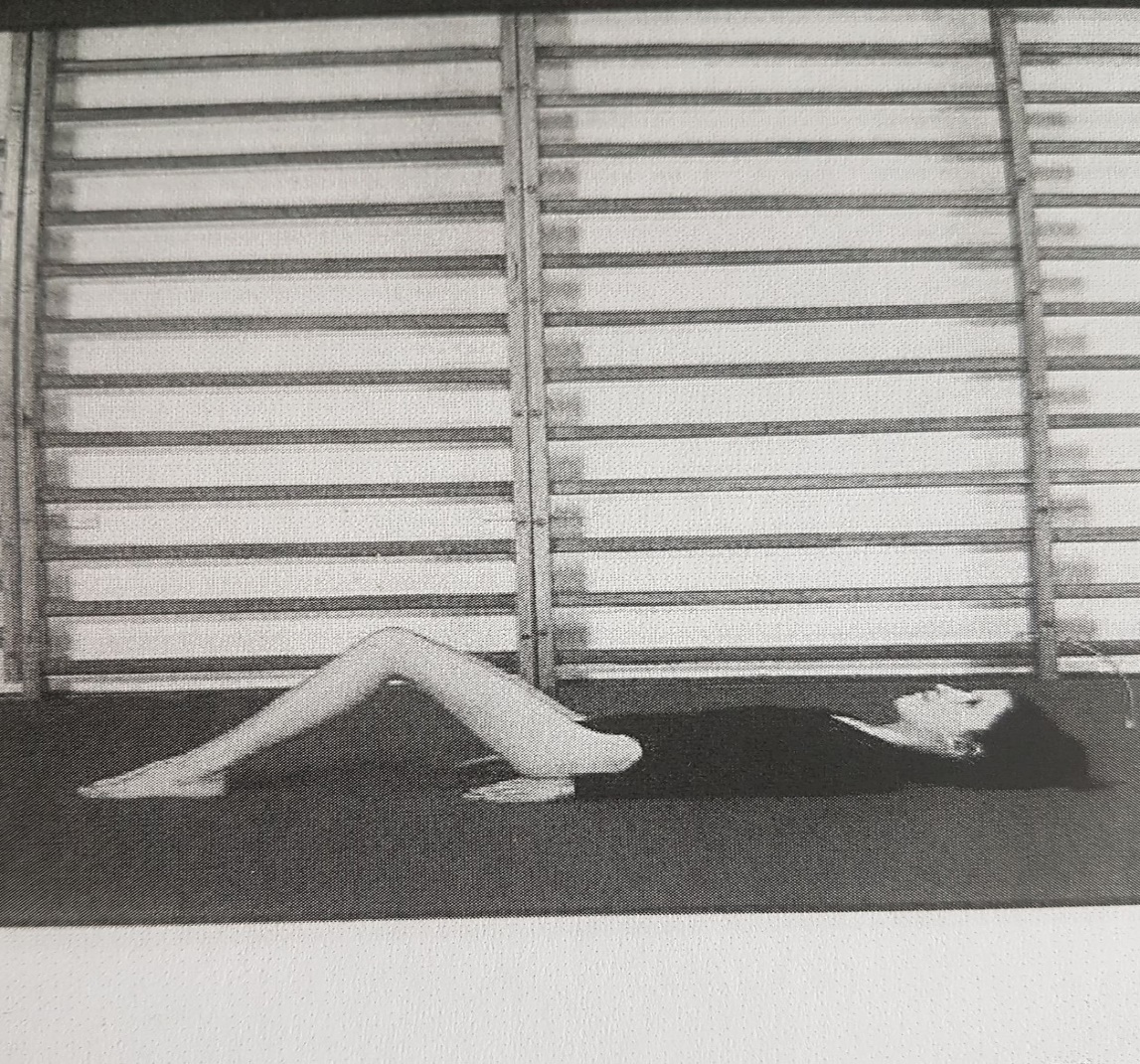 Źródło: S. Owczarek , Atlas ćwiczeń korekcyjnych. Wydawnictwo WSIP, Warszawa  1998.Ćwiczenie numer 2Pw-Leżenie tyłem, kończyny dolne zgięte w stawach biodrowych i kolanowych , stopy oparte o podłoże, głowa wyciągnięta( wzrok skierowany w górę), kończyny górne proste w stawach łokciowych – skierowane  w bok  ( zdjęcie A)Ruch-rotacja zewnętrzna rąk z dociśnięciem  barków do podłogi (zdjęcie B)Zdjęcie A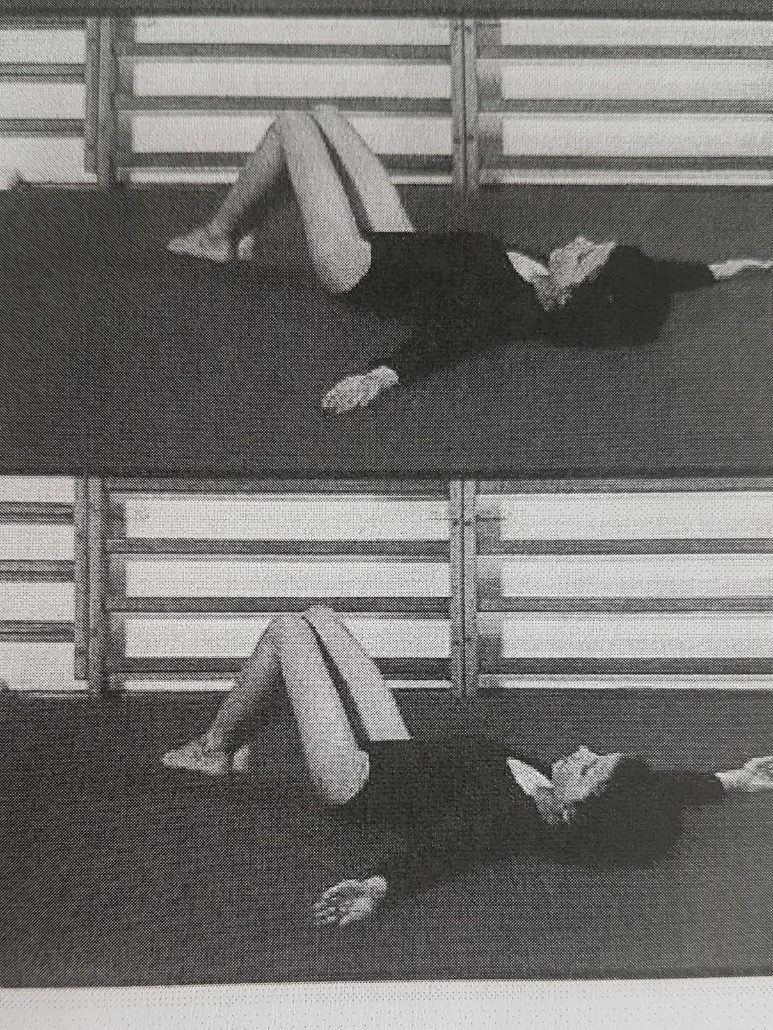 Zdjęcie BŹródło: S. Owczarek , Atlas ćwiczeń korekcyjnych. Wydawnictwo WSIP, Warszawa  1998.Ćwiczenie numer 3Pw-leżenie tyłem, kończyny dolne zgięte w stawach kolanowych i biodrowych , stopy oparte o podłoże, głowa wyciągnięta ( wzrok skierowany w górę), kończyny górne proste w stawach łokciowy – leżą na podłodzeRuch-  rotacja zewnętrzna rąk z dociśnięciem  barków  do podłogi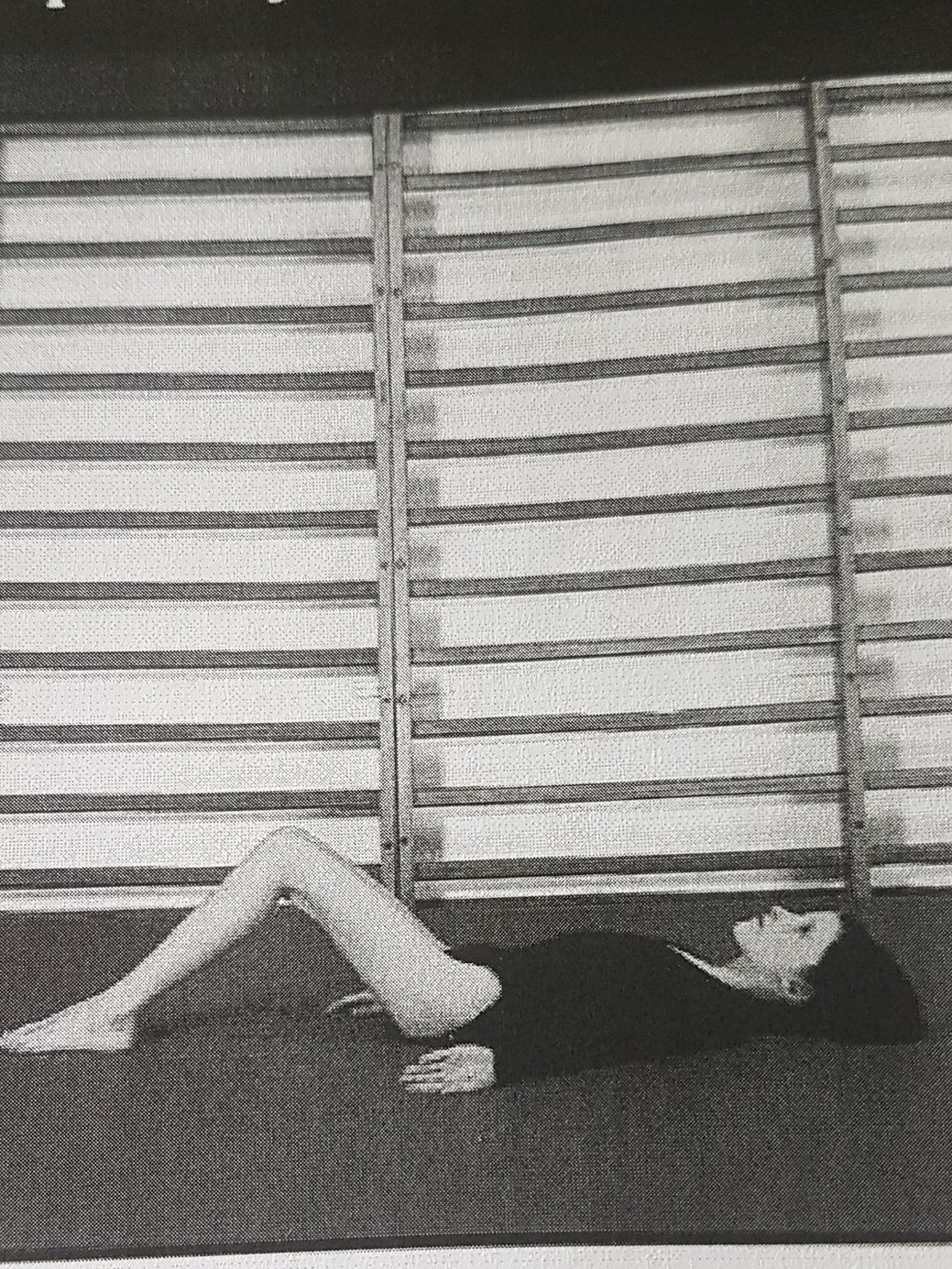 Źródło: S. Owczarek , Atlas ćwiczeń korekcyjnych. Wydawnictwo WSIP, Warszawa  1998.Ćwiczenie numer 4Pw- -leżenie tyłem, kończyny dolne zgięte w stawach kolanowych i biodrowych , stopy oparte o podłoże, głowa wyciągnięta ( wzrok skierowany w górę), kończyny górne proste w stawach łokciowy- dłonie  oparte o podłoże Ruch- dociskanie  barków do podłogi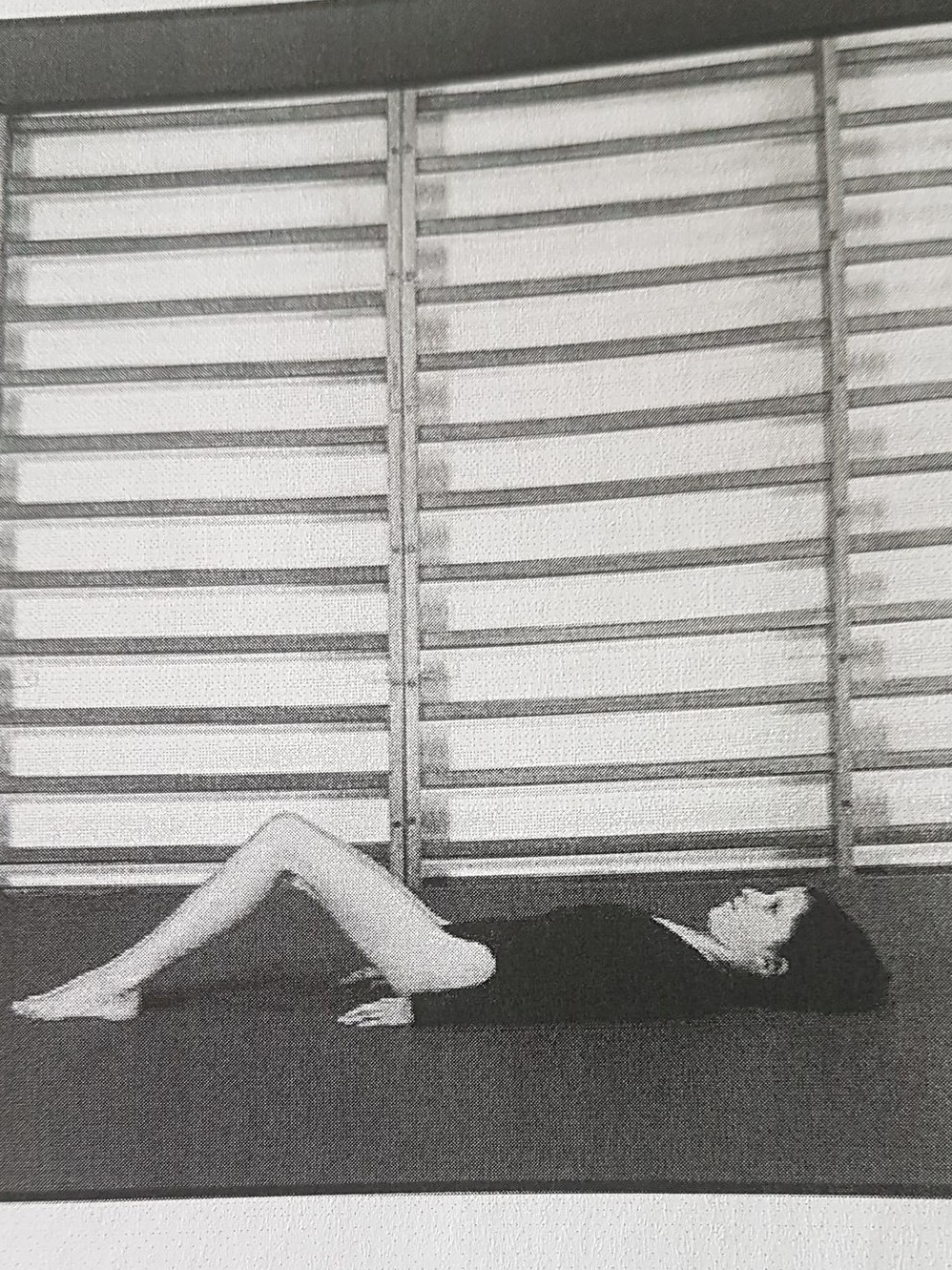 Źródło: S. Owczarek , Atlas ćwiczeń korekcyjnych. Wydawnictwo WSIP, Warszawa  1998.Ćwiczenie numer 5Pw- leżenie tyłem, kończyny dolne zgięte w stawach kolanowych i biodrowych , stopy oparte o podłoże, głowa wyciągnięta ( wzrok skierowany w górę), kończyny górne proste w stawach łokciowy- dłonie  oparte o podłożeRuch- Przesuwanie  barków po podłodze w stronę bioder i w stronę głowy, a następnie wykonanie maksymalnego ściągnięcia w stronę  bioder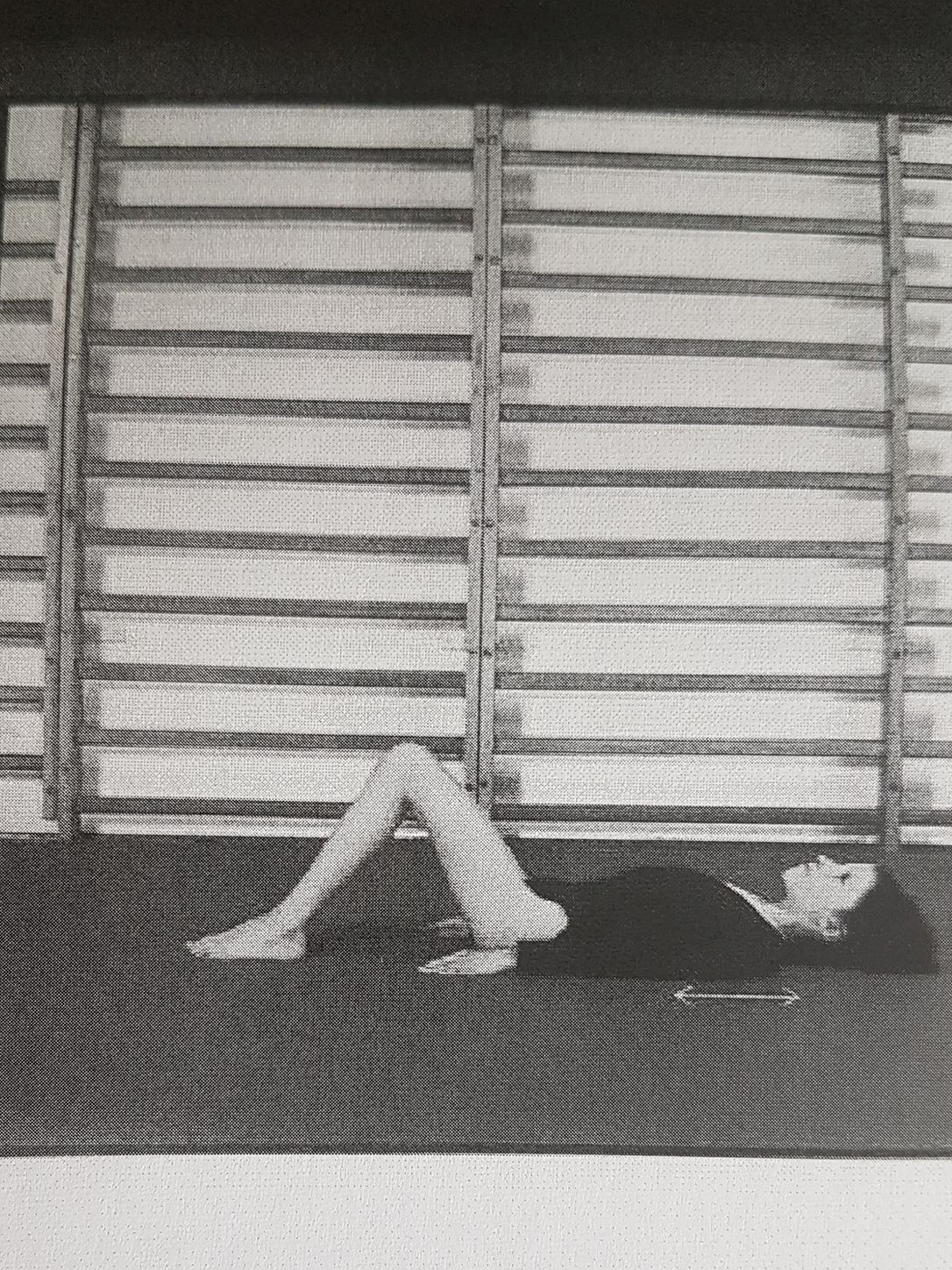 Źródło: S. Owczarek , Atlas ćwiczeń korekcyjnych. Wydawnictwo WSIP, Warszawa  1998.Ćwiczenie numer 6Pw-Leżenie tyłem, kończyny dolne zgięte w stawach biodrowych i kolanowych, stopy oparte o podłoże ,głowa wyciśnięta( leży wzdłuż osi ciała) , wzrok skierowany w górę, kończyny górne wyciągnięte nad głowę i oparte o podłoże  - zdjęcie ARuch-Przesuwanie  wyprostowanych kończyn górnych po podłodze  bokiem w stronę bioder (bez  odrywania barków od podłogi) – zdjęcie B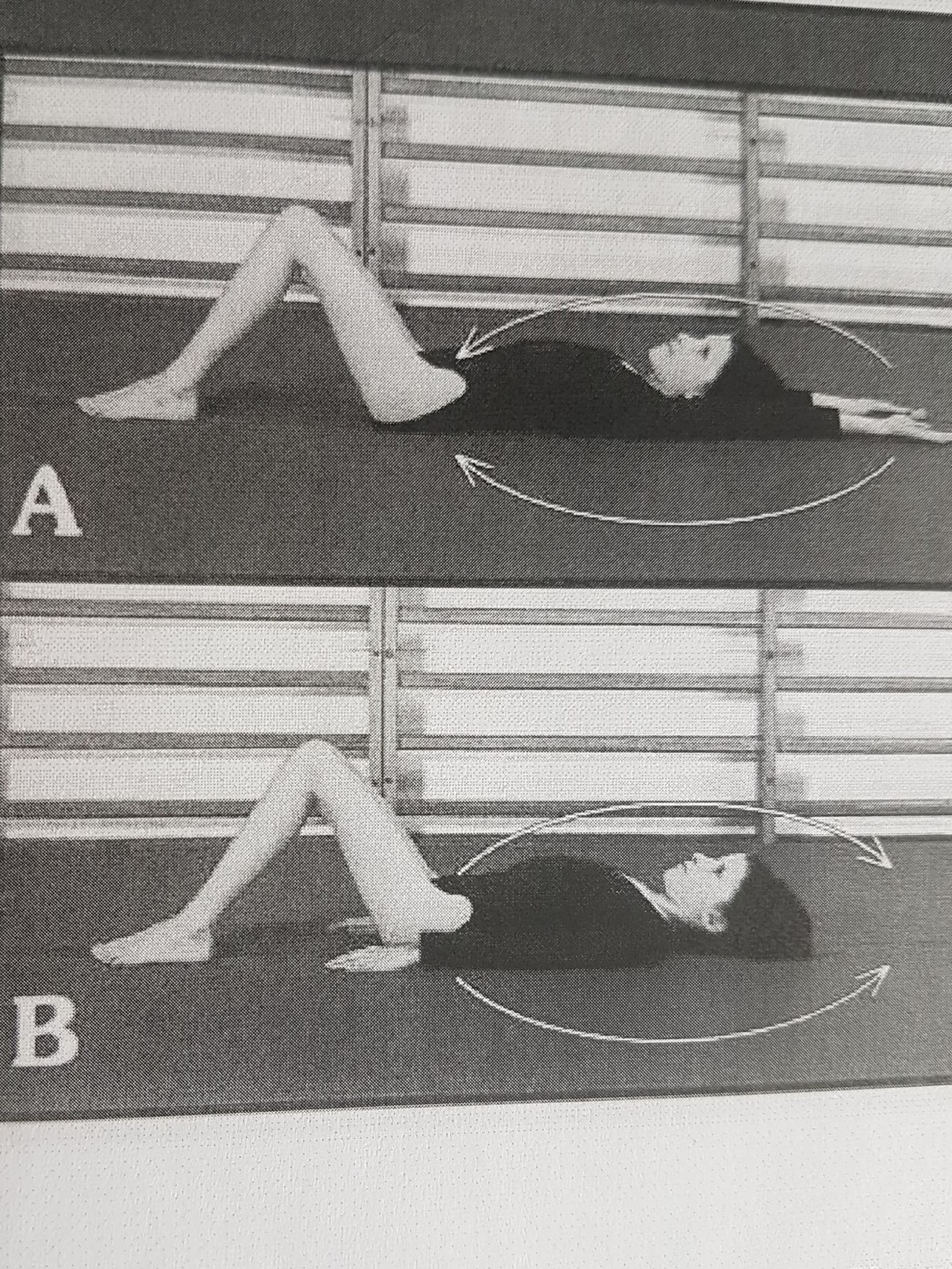 Źródło: S. Owczarek , Atlas ćwiczeń korekcyjnych. Wydawnictwo WSIP, Warszawa  1998.Ćwiczenie numer 7Pw-Leżenie tyłem, kończyny dolne zgięte w stawach biodrowych i kolanowych, stopy oparte o podłoże ,głowa leży wzdłuż osi ciała , kończyny górne ustawione  blisko tułowia i  oparte o podłożeRuch-  jednocześnie stosujemy :-poprawne ustawienie głowy-przyciśnięcie barków do podłogi-uwypuklenie klatki piersiowej ze ściągnięciem łopatek ( ruch  ściągnięcia do bioder )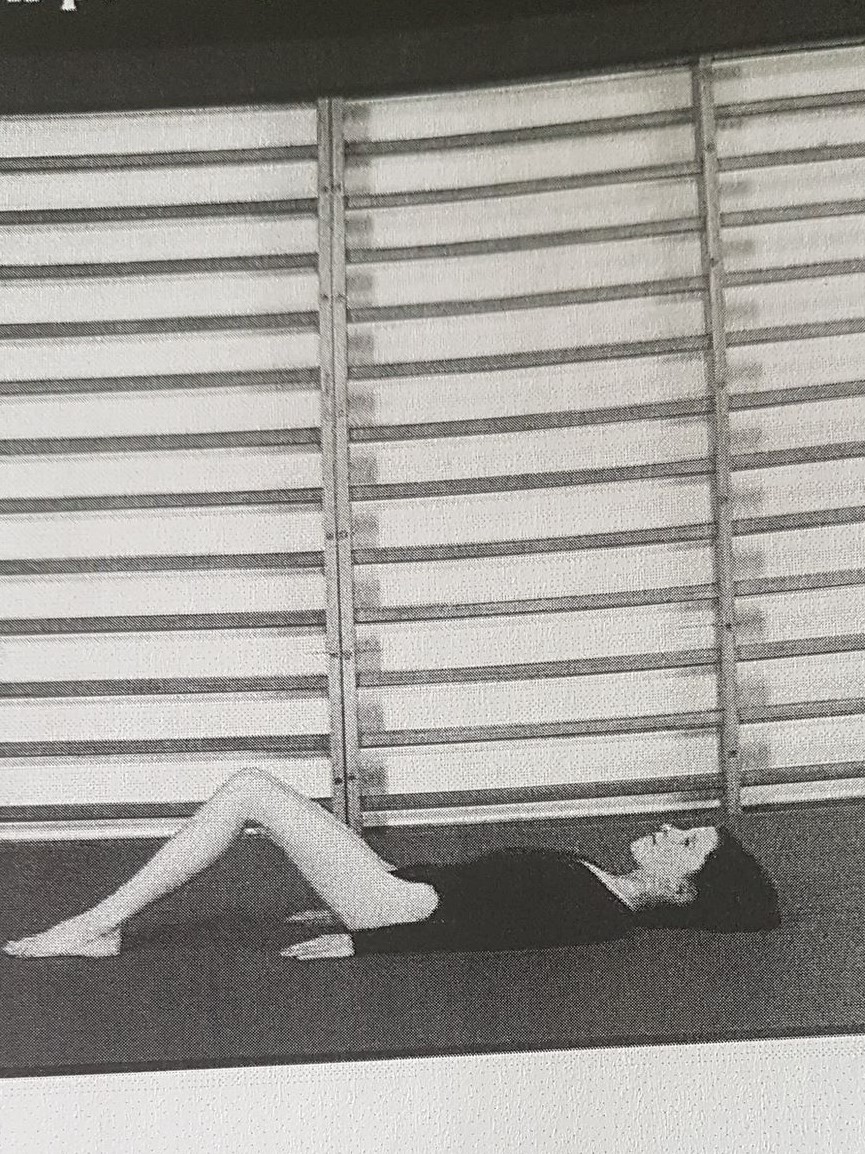 Źródło: S. Owczarek , Atlas ćwiczeń korekcyjnych. Wydawnictwo WSIP, Warszawa  1998.